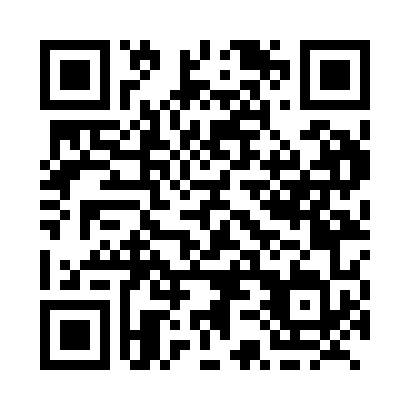 Prayer times for Neebing, Ontario, CanadaMon 1 Jul 2024 - Wed 31 Jul 2024High Latitude Method: Angle Based RulePrayer Calculation Method: Islamic Society of North AmericaAsar Calculation Method: HanafiPrayer times provided by https://www.salahtimes.comDateDayFajrSunriseDhuhrAsrMaghribIsha1Mon4:026:022:027:3110:0212:022Tue4:026:032:027:3010:0112:023Wed4:036:032:027:3010:0112:024Thu4:036:042:027:3010:0112:015Fri4:046:052:037:3010:0012:016Sat4:046:062:037:3010:0012:017Sun4:056:062:037:309:5912:018Mon4:056:072:037:309:5912:019Tue4:066:082:037:299:5812:0110Wed4:066:092:037:299:5712:0011Thu4:076:102:047:299:5712:0012Fri4:076:112:047:289:5612:0013Sat4:086:122:047:289:5511:5914Sun4:086:132:047:289:5411:5915Mon4:096:142:047:279:5311:5816Tue4:116:152:047:279:5311:5617Wed4:136:162:047:269:5211:5518Thu4:156:172:047:269:5111:5319Fri4:176:182:047:259:5011:5120Sat4:196:202:047:259:4911:4921Sun4:216:212:047:249:4711:4722Mon4:236:222:047:239:4611:4523Tue4:256:232:047:239:4511:4324Wed4:276:242:047:229:4411:4125Thu4:296:252:047:219:4311:3926Fri4:316:272:047:219:4211:3727Sat4:336:282:047:209:4011:3428Sun4:356:292:047:199:3911:3229Mon4:376:302:047:189:3811:3030Tue4:406:322:047:179:3611:2831Wed4:426:332:047:179:3511:26